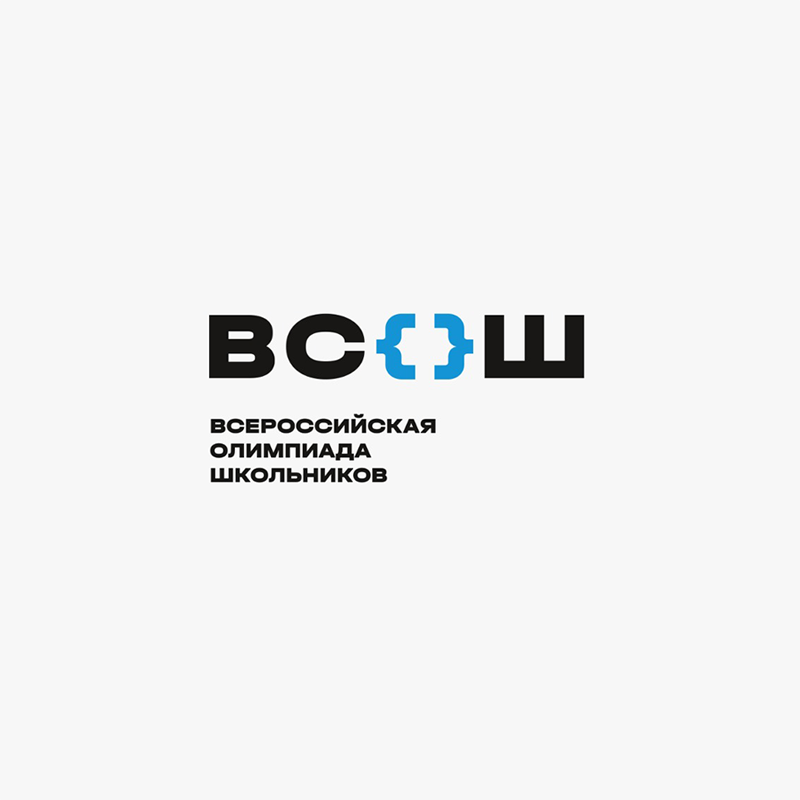 ПОЗДРАВЛЯЕМпобедителей и призёров
школьного этапа ВСОШ по БИОЛОГИИ:Ветохин Владислав, 8а класс - призёрШульга Мария, 10а класс – призерБлагодарим всех, кто принял участие в олимпиаде!1Князева Дарья5б2Рокитенец Макар5б3Антонов Артем5б4Жидкова Ксения6б5Кокоулина Маргарита6б6Хасанова Шахриноз6б7Новрузова Хадиджа6б8Малютина Полина6а9Каландаров Шахромджон8б10Керкина Дарья8а11Юлдашева Алина8а12Сергеева Софья9а13Скороходова Вероника9а14Джумаев Карим10а15Гаджимурадов Ислам10а16Селимов Байрам10а17Дмитриева София11а18Шапкина Виктория11а